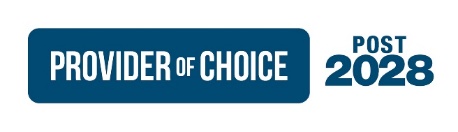 2024 Policy Implementation & Contract Development Workshop ScheduleLast Updated: July 11, 2024BPA Event Calendar with most current meeting details: https://www.bpa.gov/learn-and-participate/public-involvement-decisions/event-calendar Hybrid meetings are held in the BPA Rates Hearing Room with a Webex option. Webex meetings are Webex-only with no in-person option. Version notes:Expected agenda/topics added; topics subject to change and will evolve as needs arise.Updates from previous version are shown in red.Policy Implementation & Contract Development TimelineLast Updated 12/2023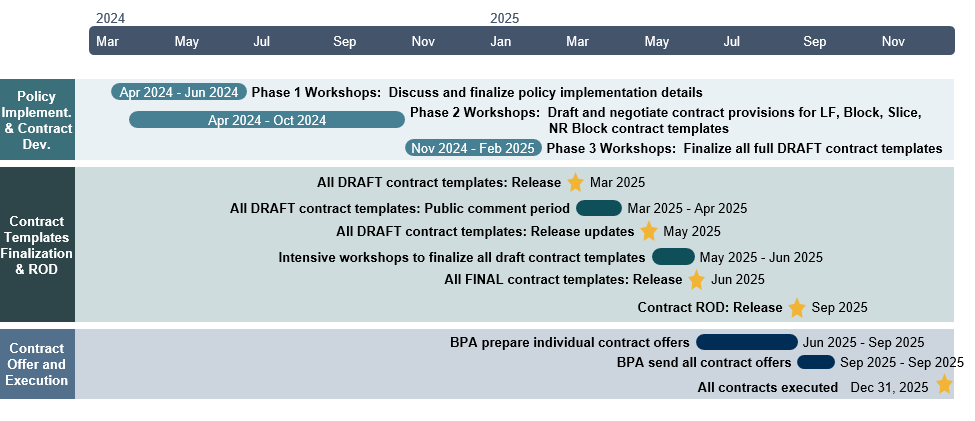 DateTimeMeeting TypePlanned TopicsTues, April 9, 20249am-4pmHybridFinal Policy with Q&AContract Development ApproachWed, April 10, 20249am-4pmHybridSlice Product DesignContract RedlinesNon-Federal Resources FoundationsTues, April 16, 20241pm-4pmHybridBlock: Recalculation of block shape, diurnal option, Block with Shaping Capacity components/parametersThurs, April 18, 20249am-4pmHybridCANCELLEDThurs, April 25, 20249am-4pmWebexHybridSlice Product Design; Planned Product Group proposalNon-federal Resources: Consumer-owned resources, Batteries, general parametersMon, May 6, 20241pm-3:30pmWebexContract sections Ex D, Sec 23, Sec 24, Sec 6, Sec 12Tues, May 7, 20249am-4pmWebexSlice/block customer proposal discussion (Cont’d)Block with Shaping Capacity: Net requirements example and continued discussion on components/parametersNon-federal Resources: Non-federal resource allowance, new vs. existingTues, May 14, 202411am-4pmHybridNon-federal Resources: Consumer owned resources, additions or temporary removals, resource allowance, new vs. existingProduct switchingProduct comparisonWed, May 15, 20249am-4pmHybridAbove CHWM: Discussion and matrixPlanned product discussions; white boardingMon, May 20, 20241pm-3:30pmWebexCANCELLEDTues, May 21, 20249am-4pmWebexNLSL: Service election, implementation improvementsNR rate educationTransfer: Outstanding issues for contracts Block: Follow up discussion on recalculation of block shape and diurnal block shapeWed, May 29, 20249am-4pmHybridLoad Following: How non-federal resources are appliedNon-federal Resources: Unspecified resources, non-federal resources and WRAP and emerging marketsThurs, May 30, 20249am-4pmHybridTBDDateTimeMeeting TypePlanned TopicsMon, June 10, 20241pm-3:30pmWebexContract sections; see Provider of Choice websiteWed, June 12, 2024Tues, June 11, 202410am-4pm9am-4pm(UPDATED START TIME)WebexPlanned product design cont’d Environmental attributes, RECs, allowance managementNet requirements transparency processMon, June 17, 20241pm-4pmHybridCHWM: FY 2026 process, load adjustment timing Tues, June 18, 20249am-4pmHybridBlock with shaping capacity; Block reshapingPlanned product design cont’d (Slice/Block; Fixed System)Mon, June 24, 202410am-4pm1pm-4pm(UPDATED START TIME)WebexAbove CHWM short update (morning)Product switching (morning)Overview of Slice/Block proposal that meets June design criteria and discussion (afternoon)Contract section(s) TBDMon., July 8, 2024(ADDED WORKSHOP)1pm – 4pmHybridPlanned product design – Slice/Block product updateTues, July 16, 20249am-12pmWebexContract section(s) TBDTues, July 23, 20249am-4pmHybridContract section(s) TBDWed, July 24, 20249am-4pmHybridCANCELLED Thurs, August 1, 202411am-4pmHybridCANCELLEDMon, August 12, 20241pm-4pmHybridContract section(s) TBDTues, August 13, 20249am-4pmHybridTBDTues, August 20, 20249am-4pmHybridContract section(s) TBDWed, August 21, 20249am-4pmHybridContract section(s) TBDMon, August 26, 20241pm-4pmWebexContract section(s) TBDMon, Sept 9, 20241pm-4pmWebexContract section(s) TBDTues, Sept 17, 20249am-4pmHybridContract section(s) TBDWed, Sept 18, 20249am-4pmHybridWebexContract section(s) TBDMon, Sept 23, 20241pm-4pmWebexContract section(s) TBDTues, Oct 8, 20249am-4pmWebexContract section(s) TBDTues, Oct 15, 20249am-4pmHybridContract section(s) TBDWed, Oct 16, 20249am-4pmHybridContract section(s) TBDTues, Oct 22, 20249am-4pmWebexContract section(s) TBDWed, Nov 13, 20249am-4pmHybridContract section(s) TBDThurs, Nov 14, 20249am-4pmHybridContract section(s) TBDWed, Nov 20, 20249am-4pmWebexContract section(s) TBDTues, Dec 3, 20249am-4pmWebexContract section(s) TBDTues, Dec 10, 20249am-4pmHybridContract section(s) TBDWed, Dec 11, 20249am-4pmHybridContract section(s) TBDTues, Dec 17, 20249am-4pmWebexContract section(s) TBD